ESTIME DE SOIComment développer le sentiment d’appartenance ?Le sentiment d'appartenance à l'école est un moyen efficace de lutter contre le décrochage et d'engager dans les études et la réussite des élèves fragiles. Le site québécois RIRE rend compte d'une étude dirigée par Jérome St Amand (Université d'Alberta)  François Bowen (Université Montréal) et Terry Wan Jung Lin (université d'Alberta). Elle montre que les enseignants jouent un role important dans le développement du sentiment d'appartenance.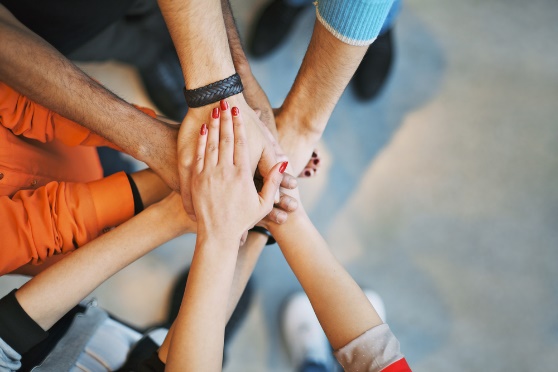 Ecole Prévert, école LamartineVoilà différentes propositions  à utiliser comme outils de réflexion et de discussions: Besoin d’appartenir  au groupe classeDévelopper la coopération et la collaborationDévelopper le sentiment d’appartenance à l’école par des attitudesEnrichir le lexiqueLe besoin d’appartenir à un groupe est fondamental dans la construction psychique des élèves, cela constitue un besoin chez l’enfant comme chez l’adulte.Etre apprécié aide à faire face à des situations difficiles. Ce sentiment d’appartenance se développe quand l’enfant est en contact avec d’autres, chacun apporte à l’autre, partage ses jeux, ses idées, ses sentiments et ses compétences.Il est important de développer la coopération et la collaboration.Tant que l’enfant ne se sent pas accepté par un groupe, il craindra d’exprimer ses opinions, de prendre des initiatives ou de participer à des projets de groupe. Il aura peur.D’après Germain Duclos : les enfants qui éprouvent des difficultés à être ensemble, à se faire des camarades, isolés en classe ou en récréation  risquent d’éprouver des problèmes sociaux.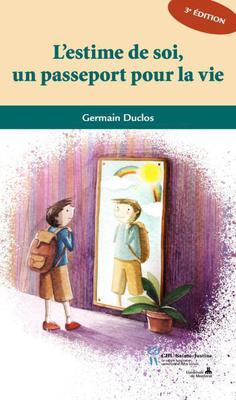 Quelles attitudes à privilégier ?Tisser une relation de complicité entre les élèvesFaire preuve d’empathie et de chaleur humaineFaire en sorte que l’élève sente qu’il a de la valeur aux yeux du maître et aux yeux des camaradesLivre : tu es vraiment formidable : un livre pétillant à proposer en classe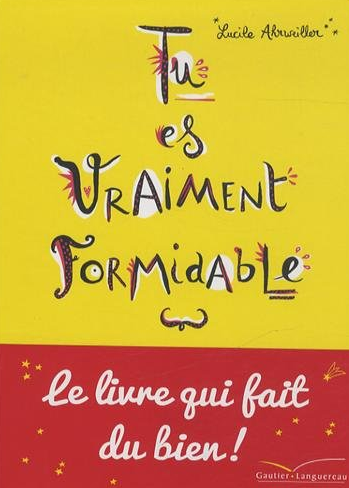 Tu es formidable,  tu es une belle personne,
tu as de nombreux talents,
tu es capable de grandes choses,
tu as le droit de te tromper… Rendre l’élève conscient de ce qu’il peut apporter au groupe en :lui donnant des occasions de travailler avec d’autres : complicité et travail d’équipeévitant de le dévaloriser devant le groupel’amenant à être sensible aux besoins des autresen lui donnant des responsabilitésen enseignant l’ouverture aux autres, à l’acceptation des différences, la toléranceen amenant l’élève à prendre conscience de ses limites et en demandant aux autres de pouvoir l’aiderApprendre les exigences de la vie de groupe enprenant conscience des exigences de la vie de groupe : nos règles de vievalorisant les qualités : générosité, patience, sensibilité, gentillesse…Quel lexique développer ?« AVOIR LES MOTS POUR DIRE »j’ai quelque chose à t’apporterje veux partager avec toiest-ce que je peux t’aider ?J’aime travailler avec toiTu as le droit d’être différentJe t’invite à…Bravo, tu es…DES ATTITUDES ET DES COMPORTEMENTS A PRIVILEGIER :Dire aux élèves qu’ils ont une place importanteAccepter les élèves comme ils sontFaire découvrir que tous ont des qualités, des difficultés, des rôles à jouerAmener les élèves à prendre conscience des richesses à partager (habiletés qualitéFournir aux élèves des occasions de partager, de rendre serviceEviter de ridiculiser, de se moquer, de rejeterQuelques exemples de projets :Les activités présentées sont destinées à favoriser l’estime de soi qui est fondée sur les attitudes éducatives.L’ami. e spécial.e. pour obtenir la reconnaissance des pairsActivités autour des prénoms et des qualités : ex Sarah aide Pierre, Lola est capable de s’habiller seule… et réaliser un collier avec la qualité. Dire à l’élève que nous sommes heureux qu’il soit capable de remplir cette tâcheFaire prendre conscience du sentiment de camaraderie« Que peut-on dire ou faire pour avoir un nouvel ami ? » Chercher des petites illustrations montrant que l’on a besoin d’un ami, de porter secours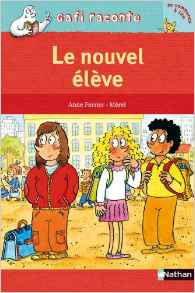 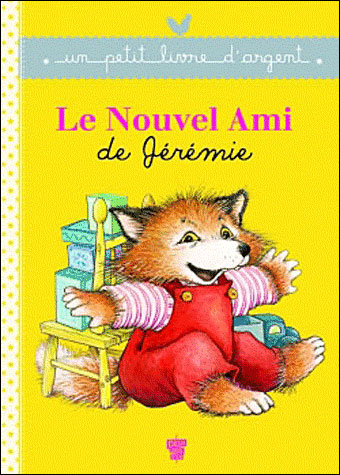 Je prends soin de toi« Qu’aimes-tu que les autres fassent pour toi ? Qu’aimes-tu faire pour les autres ? QU’est-ce que tu n’aimes pas que les autres de fassent ?Chaque enfant en atelier s’exprime et on note Dire aux élèves qui ‘expriment qu’on a aimé ce qu’il a dit, ou dessiné…J’apprends à gérer mes conflitsAmener les élèves à trouver les moyens de régler un problème ou un conflitTrouver des situations conflictuelles par exemple avec le livre :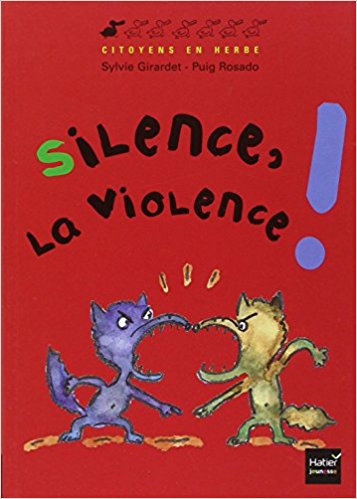 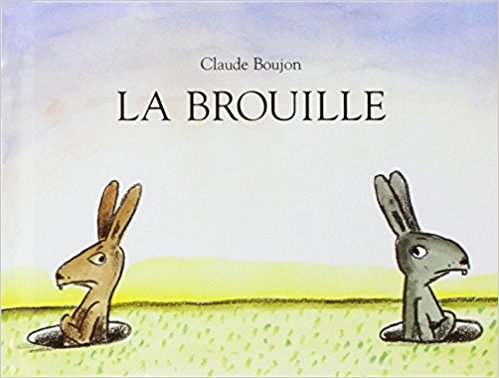 On peut jouer la scène, la dessiner, trouver la situation de règlement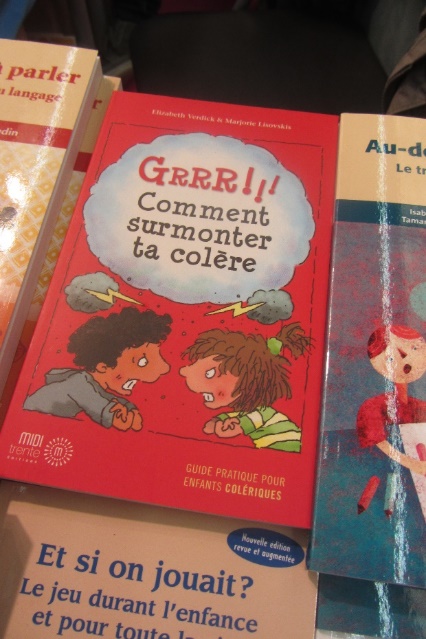 Mon groupe s’appelle : trouver des slognansVoilà quelques idées vous aider :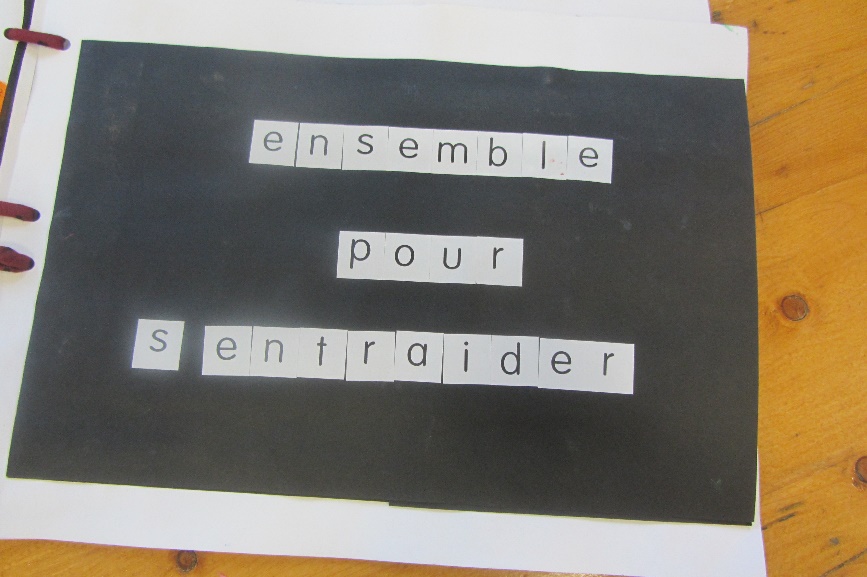 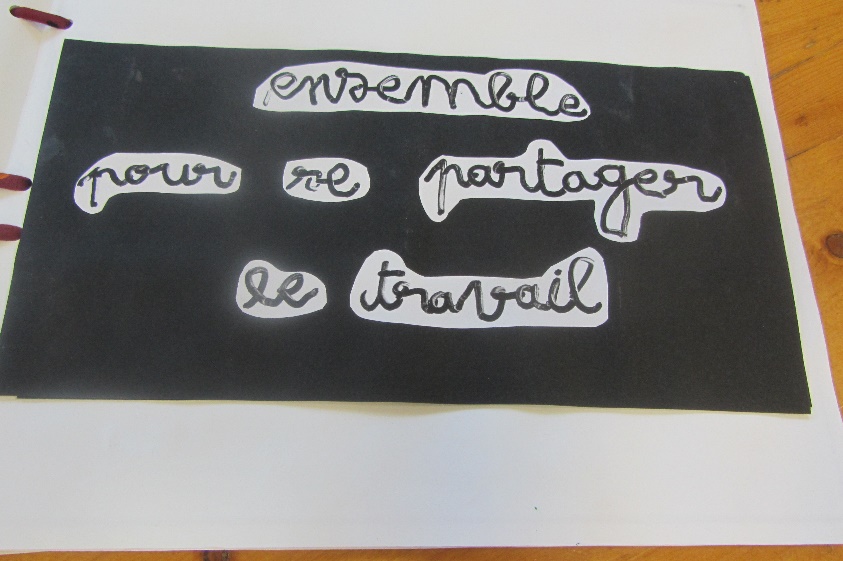 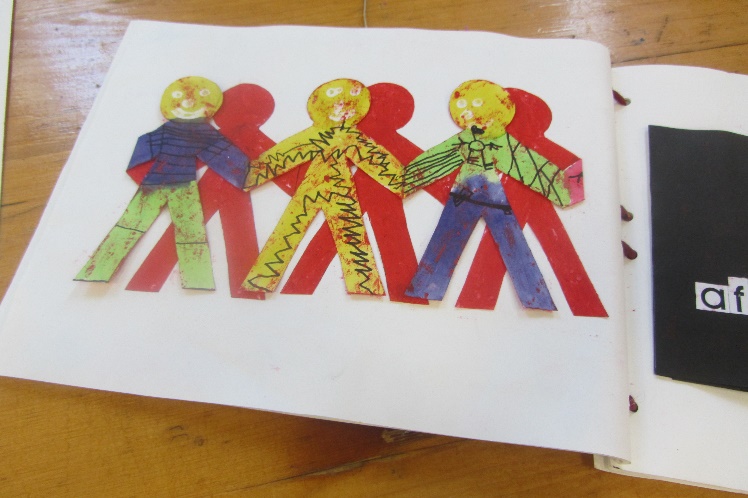 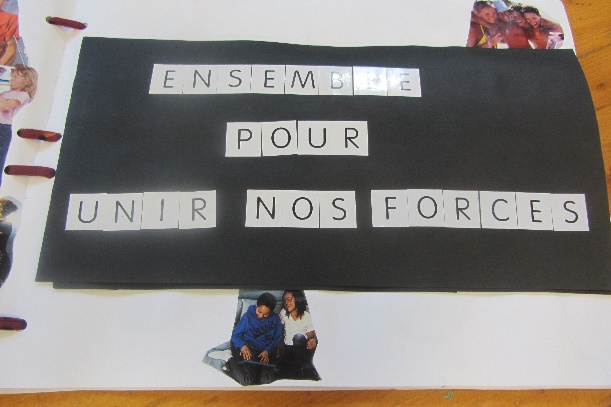 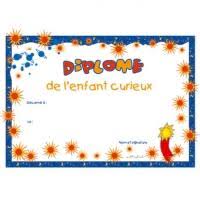 LES SIGNES OBSERVABLES D’UN SENTIMENT D’APPARTENANCE :Il est capable de se séparer le matin de ses parents pour rejoindre le groupeIl cherche la présence des autresIl est détendu dans le groupeIl communique facilement avec les autresIl retient les slogans, les chants…Il est capable de générosité, d’entraideIl suggère des idéesIl assume de responsabilitésIl parle de ses amis à la maisonIl est capable de commencer à régler des conflits